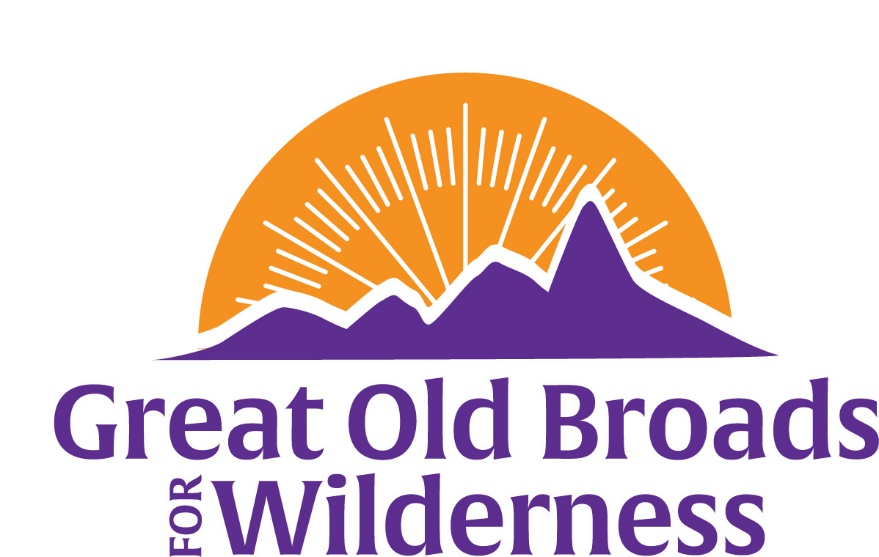 Cascade Volcanoes Membership Meeting AgendaJanuary 17, 2023 6:30pmCommunity Room McMenamins5736 NE 33rd Ave, Portland
I.  Welcome All								Laurie AdvocacyElliot Forest Letter from CV and WV Broads	DarleneLSRD  Feb 7 TU Legislative Day Olympia		Laurie/Micky							Hantwick Transfer Land Trust updates		LaurieSpirit Lake update					LaurieChehalis							Laurie  Forest Brat updates					DarleneTown Hall Meetings Jan 18, Jan 20		MickyEducationEquity and Justice Museum Outing Jan 25	BarbBANFF Film Festival Kiggins Thtr Feb 2 - 5  LaurieWALTZ Training March 27-31			Micky Public Interest Environmental Law Conf Mar 2-5  Micky	Eugene, Or (Free)	Register by 1/20/23				Book Group “Tree Thieves” Feb 17, 2 – 4pm	Laurie  Trout UnlimitedStewardshipWTA Trail Work 						BarbStewardship with SUWA late April/Sept	LaurieFunCampout Committee Meeting 7pm Jan 18 on Zoom LaurieRegional Dry Falls BW	April 13 - 17				Micky/LaurieSnowshoe Hike 	Twin Lakes 1/31			Barb				 National Broadwalk California in May		MickyNational Broadwalk  Camp Hale, Co in Oct	MickyWild for Wilderness online Auction April 14 – 23  Laurie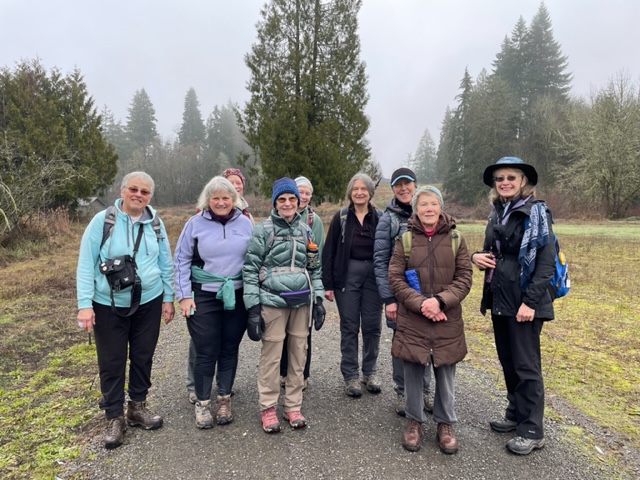 